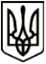 МЕНСЬКА МІСЬКА РАДА(чотирнадцята сесія восьмого скликання)РІШЕННЯ25 листопада 2021 року	м.Мена	№ 759Про надання згоди на прийняття майна у власність громадиВраховуючи рішення позачергової чотирнадцятої сесії Березнянської селищної ради восьмого скликання від 15 листопада 2021 року №521-12/VIII «Про безоплатну передачу із комунальної власності Березнянської селищної територіальної громади майна у комунальну власність Менської міської ради», згоду комунального некомерційного підприємства «Менська міська лікарня» Менської міської ради щодо приймання майна; відповідно до Закону України «Про передачу об’єктів права державної та комунальної власності», керуючись ст.ст. 26, 60 Закону України «Про місцеве самоврядування в Україні», Менська міська радаВИРІШИЛА:1. Надати згоду на безоплатне прийняття із комунальної власності Березнянської селищної територіальної громади у комунальну власність Менської міської територіальної громади для комунального некомерційного підприємства «Менська міська лікарня» Менської міської ради комплексу рентгенівського діагностичного стаціонарного «РУМ-20М».2. Визначити балансоутримувачем майна, зазначеного в додатку до даного рішення, комунальне некомерційне підприємство «Менська міська лікарня» Менської міської ради та закріпити його на праві оперативного управління за даним закладом.3. Комунальному некомерційному підприємству «Менська міська лікарня»  Менської міської ради:3.1. Забезпечити здійснення заходів, пов’язаних із прийманням-передачею вищезазначеного майна у порядку, передбаченому чинним законодавством України;3.2. Здійснювати контроль щодо ефективного використання та збереження переданого майна на праві оперативного управління;3.3. Створити комісію по безоплатному прийманню-передачі зазначеного майна.4. Контроль за виконанням даного рішення покласти на постійну комісію міської ради з питань планування, фінансів, бюджету, соціально-економічного розвитку, житлово-комунального господарства та комунального майна.Міський голова	Геннадій ПРИМАКОВ